ANNEX A - SpecificationsUNHCR Ukraine Invitation to Bid ITB 2021-06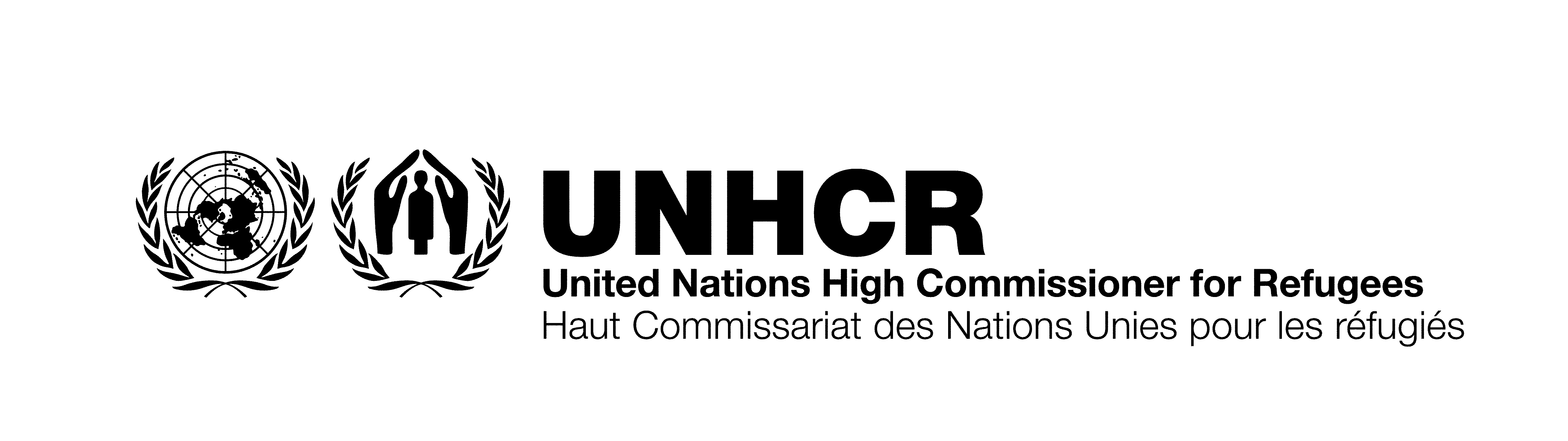 Construction materials (timber and roofing ridge) for UNHCR’s shelter projects in UkraineQUANTITY OF PRODUCTBids should confirm ability to supply goods to the following quantities by category. The offer can be provided and evaluated for whole range within the category:Please note that quantities of goods stated in Specification are to enable bidders to have an indication of the projected requirements. It does not represent a commitment that UNHCR will purchase the above quantity. Quantities may vary and will depend on the actual requirements and funds available regulated by issuance of individual Purchase Orders against the Frame Agreement. In this regard, please indicate prices that will be effective regardless of the ordered volume of goods.SPECIFICATION OF PRODUCTSThe products should comply with specification described below. TimberRoofing RidgeAccording to standard: GOST 14918-80PACKAGING, LABELLING FOR TRANSPORTATIONThe bidder shall describe the proposed packaging for transportation and defining a packing unit (PU). The quantity of items in each PU must be standardized and this information must be clearly specified along with its weight, volume and the equipment required to handle it in the technical offer. Each PU shall carry a label stating the content along with the Purchase Order number.PRODUCTION AND DELIVERY CAPACITYThe bidder shall state its annual production capacity. The production capacity will be compared and measured against the offer with the highest production capacity.The bidder shall state possible timeframe for supply of 20% of the estimated annual quantity (number of calendar days after receipt of order), as well as, possible timeframe for availability of whole approximate annual quantity (number of calendar days after receipt of order).The bidder shall provide Information on Manufacture and storage, as follow:Country of Origin and place of Manufacture;Storage Capacity;Storage LocationsAnd delivery time after receipt of a purchase order (incl. production lead time) for 20% of the forecasted annual volume, shipping to UNHCR Kyiv warehouse#Product categoryNameUnit of measureAppr. annual q-ty1Timber, plank25 х 100 х 4500 mmpcs574231Timber, plank70 х 150 х 4500 mmpcs54131Timber, plank70 х 100 х 4500 mmpcs6801Timber, plank20 х 25 х 3000 mmpcs20001Timber, plank100 х 100 х 4500 mmpcs1381Timber, plank100 х 200 х 4500 mm (for rafters)pcs4542Roofing Ridgezinced steel, 200x200x2000mm, 0,4-0,5mm thickness, edge rolled insidepcs2718PropertyQualityMaterialPine or fir tree, density P<0.5 (g/cm3)Quality of drying / humidity %CAT III / no more than 15%Strength class / StandardClass C27 according to MGB 52001SortSort 2:25 х 100 х 4500 mmSort 1:70 х 150 х 4500 mm70 х 100 х 4500 mm20 х 25 х 3000 mm100 х 100 х 4500 mm100 х 200 х 4500 (for rafters)Antibacterial treatmentYes Deviation size, corresp. GOST 25346-89IT (13-17)Compliance with radiological control/ certificateYesThe nominative content of CS-137 Bq/kg – no more740The activity of CS-137 Bq/kg – no more5Certificate of origin of woodYes A phytosanitary certificate issued by the State Veterinary and Phytosanitary Service of UkraineYes Conclusion of the State sanitary-epidemiological expertise for applied antisepticYes Required delivery time for 20% of forecastedannual quantity which is indicated in this documentNo more than 30 calendar days.PropertyQualityTypeEdge rolled insideDimensions200*200*2000 mmWidth0.4-0.5Materialzinced steelCertificatesQualityRequired delivery time for 20% of forecasted annual quantity which is indicated in this documentNo more than 30 calendar days